RAYABARAPUVENKATESWARLU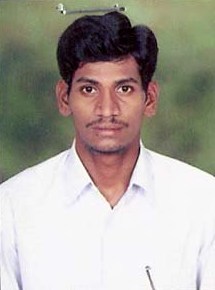 Qualification :                   M.TECH(DSCE) JNTU HYDERABAD                                                      Qualification :                   M.TECH(DSCE) JNTU HYDERABAD                                                      Experience: I  started my career as  Lecturer  in the year 2007 at RAMAPPA ENGINEERING college Warangal ,before this I worked as Asst professor  in the dept of ECE at Sri rajarajeswari engg college Karepally ,Khammam for one year. Then I shifted to Warangal.I worked  for long  five years at RAMAPPA ENGINEERING college.To strengthen my career I shifted to VAAGDEVI COLLEGE OF ENGINEERING in the year 2013.I joined as Asst professor  in the dept of ECE on 24-06-2013.Experience: I  started my career as  Lecturer  in the year 2007 at RAMAPPA ENGINEERING college Warangal ,before this I worked as Asst professor  in the dept of ECE at Sri rajarajeswari engg college Karepally ,Khammam for one year. Then I shifted to Warangal.I worked  for long  five years at RAMAPPA ENGINEERING college.To strengthen my career I shifted to VAAGDEVI COLLEGE OF ENGINEERING in the year 2013.I joined as Asst professor  in the dept of ECE on 24-06-2013.Area of Interest: VLSI DESIGNArea of Interest: VLSI DESIGNSubjects Taught: ECA, EDC,MPIF,   MWE, OC, PDC, LDICA,VLSI  TECHNOLOGY, EC,STLD,CMC,TSSN,STLD,WCN ,PDLIC  and RADAR SYSTEMS for undergraduate (UG) students& Real Time Operating Systems for Embedded Systems,H/W S/W CoDesign,Wireless NetworksSubjects Taught: ECA, EDC,MPIF,   MWE, OC, PDC, LDICA,VLSI  TECHNOLOGY, EC,STLD,CMC,TSSN,STLD,WCN ,PDLIC  and RADAR SYSTEMS for undergraduate (UG) students& Real Time Operating Systems for Embedded Systems,H/W S/W CoDesign,Wireless NetworksResearch Publications: Published a paper with title  A Neural Network Approach to Pulse Radar on a Softcore Processor at International Journal  Electronics and Computer Technology(IJECT)-Vol-II SP-1,Dec 2011 with paper id  IJECT/1011/2SP .Published a paper with title FPGA IMPLEMENTATION OF PARTIAL DISCHARGE DETECTION TO COUNT PD SIGNALS FOR HV APPLICATIONS at SCIEI-International Conference on Electrical , Electronics and Communication Engineering(SCIEI-IACEECE-2013)on 15,SEP 2013 at PUNE,INDIA.A Novel 6T SRAM based design with integration of NBTI technique at International Conference on Electronics,Communications and VLSI Circuits July 2015 with issn no:2348-4845Design and Implementation ofI2c Master Bus Controller using VHDL Language on 13-14 dec 2014 at International conference on Emerging  Trends in Electronics and Communications.Soft core processor by neural network pulse compressor accomplishment at International Conference on Innovative Trends in Engineering and Management (ICITEM-2017) (Page No: 3086-3089).Research Publications: Published a paper with title  A Neural Network Approach to Pulse Radar on a Softcore Processor at International Journal  Electronics and Computer Technology(IJECT)-Vol-II SP-1,Dec 2011 with paper id  IJECT/1011/2SP .Published a paper with title FPGA IMPLEMENTATION OF PARTIAL DISCHARGE DETECTION TO COUNT PD SIGNALS FOR HV APPLICATIONS at SCIEI-International Conference on Electrical , Electronics and Communication Engineering(SCIEI-IACEECE-2013)on 15,SEP 2013 at PUNE,INDIA.A Novel 6T SRAM based design with integration of NBTI technique at International Conference on Electronics,Communications and VLSI Circuits July 2015 with issn no:2348-4845Design and Implementation ofI2c Master Bus Controller using VHDL Language on 13-14 dec 2014 at International conference on Emerging  Trends in Electronics and Communications.Soft core processor by neural network pulse compressor accomplishment at International Conference on Innovative Trends in Engineering and Management (ICITEM-2017) (Page No: 3086-3089).No of Projects guided:No of Projects guided:Workshops/Seminars/FDP’s Organized: Conducted   Two Week Adjunct course on PSPICE  and  MATLAB  at Ramappa Engg  College ,   Warangal in 2008.Conducted Three Day Faculty Development Program on Embedded Systems at Ramappa Engg College, Warangal in 2011.  Conducted  Two day workshop on  Development of Android  and its Applications at Vaagdevi College Of Engineering,Warangal in May 2014.Conducted   Two Week Adjunct course on PSPICE  and  MATLAB  at Ramappa Engg  College ,   Warangal in 2008.Workshops/Seminars/FDP’s Organized: Conducted   Two Week Adjunct course on PSPICE  and  MATLAB  at Ramappa Engg  College ,   Warangal in 2008.Conducted Three Day Faculty Development Program on Embedded Systems at Ramappa Engg College, Warangal in 2011.  Conducted  Two day workshop on  Development of Android  and its Applications at Vaagdevi College Of Engineering,Warangal in May 2014.Conducted   Two Week Adjunct course on PSPICE  and  MATLAB  at Ramappa Engg  College ,   Warangal in 2008.Workshops/Seminars/FDP’s Attended:Attended Two Week Faculty Development program at KITS,Warangal on Hands on approach of OFDM using matlab in Nov –Dec 2017.Attended  Two Week Faculty Development  Program  at NIT,Warangal  on DSP Processors in 2009.Attended Two Week Faculty Development Program at NIT, Warangal on Electronic Circuit Analysis and Design in 2010. Attended NPTEL Two week training programme at SVSIT  ,Bheemaram,Warangal in May 2014Workshops/Seminars/FDP’s Attended:Attended Two Week Faculty Development program at KITS,Warangal on Hands on approach of OFDM using matlab in Nov –Dec 2017.Attended  Two Week Faculty Development  Program  at NIT,Warangal  on DSP Processors in 2009.Attended Two Week Faculty Development Program at NIT, Warangal on Electronic Circuit Analysis and Design in 2010. Attended NPTEL Two week training programme at SVSIT  ,Bheemaram,Warangal in May 2014Conferences Attended: ICITEM 2017Conferences Attended: ICITEM 2017